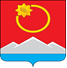 АДМИНИСТРАЦИЯ ТЕНЬКИНСКОГО ГОРОДСКОГО ОКРУГАМАГАДАНСКОЙ ОБЛАСТИП О С Т А Н О В Л Е Н И Е      27.12.2021 № 385-па                 п. Усть-ОмчугОб утверждении Плана проведения экспертизы муниципальных нормативных правовых актов муниципального образования «Тенькинский городской округ» Магаданской области на 2022 годВ соответствии с Порядком проведения оценки регулирующего воздействия проектов муниципальных нормативных правовых актов муниципального образования «Тенькинский городской округ» Магаданской области и экспертизы действующих муниципальных нормативных правовых актов муниципального образования «Тенькинский городской округ» Магаданской области, затрагивающих вопросы осуществления предпринимательской и инвестиционной деятельности на территории муниципального образования «Тенькинский городской округ» Магаданской области, утвержденным постановлением администрации Тенькинского городского округа от 01 декабря 2015 года № 30-па, администрация Тенькинского городского округа Магаданской области п о с т а н о в л я е т:Утвердить План проведения экспертизы муниципальных нормативных правовых актов муниципального образования «Тенькинский городской округ» Магаданской области на 2022 год согласно приложению к настоящему постановлению.Контроль за исполнением настоящего постановления оставляю за собой.Настоящее постановление подлежит официальному опубликованию (обнародованию).Глава Тенькинского городского округа                                       Д. А. РевутскийУтвержденпостановлением администрацииТенькинского городского округаМагаданской областиот 27.12.2021 № 385-паПлан проведения экспертизы муниципальных нормативных правовых актов муниципального образования «Тенькинский городской округ» Магаданской области на 2022 год_______________________№ п/пНаименование актаСведения о разработчике актаЗаявительНаличие проведенной ОРВ на стадии подготовки проекта(+/-)Срок проведения экспертизы акта123456 1.Постановление администрации Тенькинского городского округа Магаданской области от 27 мая 2021 года № 173-па «Об утверждении схемы размещения нестационарных торговых объектов на территории муниципального образования «Тенькинский городской округ» Магаданской области»Комитет экономики и стратегического развития территории администрации Тенькинского округаКомитет экономики и стратегического развития территории администрации Тенькинского округа-Январь-июнь 2022 года1234562.Постановление администрации Тенькинского района Магаданской области от 19 декабря 2012 года № 497-па «Об инвестиционной декларации Тенькинского района Магаданской области»Управляющий делами администрации Тенькинского районаКомитет экономики и стратегического развития территории администрации Тенькинского округа-Июль-декабрь 2022 года